Steckbrief Ardipithecus ramidus – „Ardi“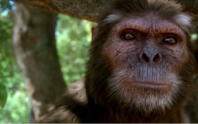 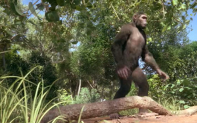 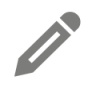 Fülle mithilfe der Informationen aus dem Filmausschnitt und dem Multimediatool den Steckbrief aus und bearbeite den Informationstext, indem du falsche Begriffe streichst.Alter: __________  JahreLebensraum: 	_________________________________________Ernährung: 	_________________________________________Werkzeuge: 	_________________________________________Fundort: 	_________________________________________Ardipithecus ramidus war etwa 1,20 m groß, hatte lange Arme und Beine sowie einen recht kleinen Oberkörper Kopf. Seine Füße ähnelten noch sehr denen von Bären Affen, was auf ein Leben in Bäumen hinweist. Sein Becken Kniegelenk war für den aufrechten Gang geeignet, ein menschliches Merkmal. Dadurch hatte ‚Ardi‘ – wie die Wissenschaftler diesePrimaten Spezies nannten – einige Vorteile: Er hatte die Hände frei und konnte so bessergreifen, Nahrung Werkzeuge sammeln und erhielt zudem eine bessere Übersicht bei Aus-flügen auf den Boden. Vor allem das war ein großer Überlebensvorteil, denn offene Flächen Gewässer lassen sich aufrecht viel schneller überblicken. Auch war es ihm möglich, die Nahrung über weitere Strecken zu transportieren, sie musste also nicht mehr am Fundort Meer verzehrt werden. Außerdem konnte man so eine größere Gruppe Menge mit BlätternFrüchten, Wurzeln usw. versorgen. Auch die kleinen Finger Eckzähne weisen auf ein ausgeprägtes Sozialverhalten hin: Es gab wohl weniger Drohgebärden Beleidigungen und Kämpfe unter den Gruppenmitgliedern.Zusatzinformation: Der Name Ardipithecus ramidus heißt übersetzt: Bodenaffe an der Wurzel der Menschheit, abgeleitet von „ardi“ (Boden in der äthiopischen Afar-Sprache), „pithecus“ (aus dem Griechischen für Affe) und „ramid“ (ebenfalls aus der Afar-Sprache für Wurzel).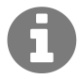 Multimediatool „Der Stammbaum des Menschen“: 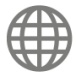 planet-schule.de/mm/stammbaum_des_menschen